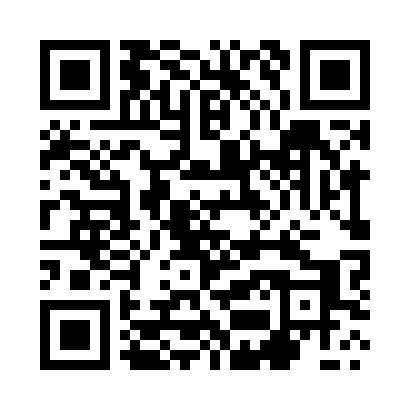 Prayer times for Gadka Nowa, PolandMon 1 Apr 2024 - Tue 30 Apr 2024High Latitude Method: Angle Based RulePrayer Calculation Method: Muslim World LeagueAsar Calculation Method: HanafiPrayer times provided by https://www.salahtimes.comDateDayFajrSunriseDhuhrAsrMaghribIsha1Mon4:176:1712:465:137:169:082Tue4:146:1412:465:147:189:103Wed4:126:1212:455:157:209:134Thu4:096:1012:455:177:219:155Fri4:066:0712:455:187:239:176Sat4:036:0512:445:197:259:197Sun4:006:0312:445:207:269:228Mon3:576:0112:445:217:289:249Tue3:545:5812:445:237:309:2610Wed3:515:5612:435:247:319:2911Thu3:485:5412:435:257:339:3112Fri3:455:5212:435:267:359:3413Sat3:425:5012:435:277:369:3614Sun3:395:4712:425:287:389:3915Mon3:355:4512:425:297:409:4116Tue3:325:4312:425:317:429:4417Wed3:295:4112:425:327:439:4618Thu3:265:3912:415:337:459:4919Fri3:235:3712:415:347:479:5220Sat3:205:3512:415:357:489:5421Sun3:165:3312:415:367:509:5722Mon3:135:3012:415:377:5210:0023Tue3:105:2812:405:387:5310:0324Wed3:065:2612:405:397:5510:0525Thu3:035:2412:405:407:5710:0826Fri2:595:2212:405:417:5810:1127Sat2:565:2012:405:428:0010:1428Sun2:525:1812:405:438:0210:1729Mon2:495:1712:395:458:0310:2030Tue2:455:1512:395:468:0510:23